JIC ELCENGLISH 001 WRITING PRACTICEStudy the information about Argentinian soccer star Lionel Messi and write a  short biography of the player.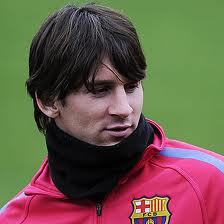 June 24, 1987 -  Rosario , Argentina1998  -  Spain  (a serious health problem)2003 –  first match in FC BarcelonaOctober 2004 –  first official match with Espanyol-                             Olympic Stadium-  (0-1)June 2005 -  the “Golden Ball’ award – the best playerSept  2005 – Spanish passport                        A 10-year contract with FC BarcelonaNow  -  still in FC Barcelona- the most expensive player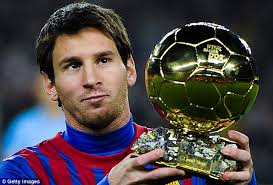                          LIONEL MESSI___________________________________________________________________________________________________________________________________________________________________________________________________________________________________________________________________________________________________________________________________________________________________________________________________________________________________________________________________________________________________________________________________________________________________________________________________________________________________________________________________________________________________